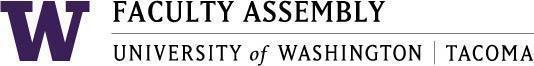 AgendaFaculty Affairs Committee MeetingFebruary 12, 2024 / 12:30pm-1:20 p.m. ZoomRecording Permissions/Consent [2 mins]Non-Tenure Track Faculty Forum [15 mins]UpdatesSupporting NTTF (pay discrepancies) – DiscussionQuestions from NTTFF Chair to evaluate pay inequities across faculty rankAY 2022-2023 priorities and status updates [25 mins]UWT Equity-Minded Faculty Workload InitiativeStatus of making unit-level data available to all campusHow data will be presentedStatus of tracking document for Schools to report engagementUpdates to Deans on equity-minded workload next steps on 2/15Discuss next steps and roles of Deans in this workInternational Faculty Support: International Faculty Leadership PanelPanel planned with senior international faculty at UWT scheduled to present their experiences as an international faculty at UWT. Event hosted by AHR, OEI and FA and open to all UWT facultyMarch 5, 2024, 12:30-1:30 PM, MLG 110. Campus-wide invitations forthcomingNew Items? [5 mins]Join Zoom Meetinghttps://washington.zoom.us/j/96609919459 Dial by your location+1 253 215 8782 US (Tacoma)+1 206 337 9723 US (Seattle)Meeting ID: 966 0991 9459